	Приложение АЗадания для индивидуальной и фронтальной рботы.Задания:1. Приведите примеры множеств (2-3) с некоторыми его элементами. __________________________________________________________________________________________________________________________________________________________2. Поставьте слева от названия  множества цифру, соответствующую его элементам:3. Вычеркните лишнее в каждой строке:- кот, собака, аист, медведь, лиса;- корова, коза, баран, свинья, заяц;- щука, карась, окунь, пчела, судак;- весна, лето, январь, осень;- *смородина, малина, сирень, шиповник, ромашка;4. Дайте название множеству:- ручка, тетрадь, книга, карандаш;- Армавир, Сочи, Майкоп, Анапа, Краснодар;- майка,  трусы, рубашка, юбка, брюки;- дуб, сирень, ромашка, лук, яблоко;- пчела, карась, медведь, ворона, корова4- корова, волка, лиса, коза, медведь;- Таня, Маша, Вика, Соня, Даша;- Петя, Вася, Федя, Ваня;- Маша, Вика, Вася, Федя, Петя, Соня, Даша;- север, юг, запад, восток;5. Соедини множество с его элементами:6. Поставьте слева от названия  множества цифру, соответствующую его элементам:7. По первому элементу образуйте разные множества, нужные  элементы выберите из словаря, дайте название множествамбереза,_________________________________ -береза,_________________________________  - береза,_________________________________ -Словарь: липа, клен, дуб, тополь, ель, сосна, сирень, роза,  малина.8. Выдели из данного множества  два других множества: А, Б, 1, С, 3, 4, Т, 6, Д.  Элементы этих множеств подчеркни карандашами разного цвета.9. Из данного множества вычеркни лишний элемент, который мешает дать название оставшемуся множеству:молоток, пила, отвертка, карандаш.10.  Сравни множества по количеству элементов(впиши нужный знак (<,>)):времена года______ дни недели; цифры   _______     буквы; транспорт  ________морской транспорт.11. Назови группу объектов одним словом и допиши несколько понятий:морковь, огурец, картофель, капуста –это…Волга, Енисей, Обь – это…яблоко, груша, банан, персик – это..муравей, пчела, кузнечик, муха – это…голубь, курица, пингвин, страус – это…курица, утка, гусь, индюк – это…Москва, Санкт-Петербург, Краснодар, Сочи – это…Европа, Азия, Америка – это…Тихий, Атлантический, Индийский – это…сельдь, окунь, карась, треска – э то..акула, камбала, сельдь, треска – это…щука, окунь, сом, карась – это…жираф, корова, кот, медведь- это…роза, ромашка, гвоздика, астра – это…Ш. Перро,  Г. Андерсен, А. Линдгрен – это…корова, коза, свинья, овца – это…медведь, лиса, волк, заяц – это…муравей, голубь, жираф, корова – это…стол, стул, шкаф –это..ручка, карандаш, тетрадь, ластик – это..Ира, Инна, Оля, Галя –это…Макс, Влад, Кирилл, Костя –это..письмо, математика, информатика  - это.. пальто, куртка, плащ, шуба – это..хоккей, футбол, гимнастика, теннис – это..зима, весна, лето, осень – это…понедельник, вторник, среда, четверг – это…теннис, футбол, хоккей – это...Земля, Марс, Юпитер – это…А. Пушкин, М. Лермонтов, Ф. Тютчев – это…12. Исключи лишнее понятие. Объясни свой выбор.муравей, оса, бабочка, паук;жираф, медведь, лошадь, крокодил;курица, ворона, голубь, летучая мышь;корова, коза, овца, лиса;сельдь, щука, карась. окунь;огурец, картофель, капуста, арбуз;Лондон, Париж, Москва, Волга;Гренландия, Мадагаскар, Ява, Австралия;монитор, клавиатура, принтер, холодильник;Земля, Марс, Юпитер, Солнце.13. Приведите несколько примеров элементов множества, которое является пересечением первых двух множеств.Впишите в каждую область  названия  3-4 элементов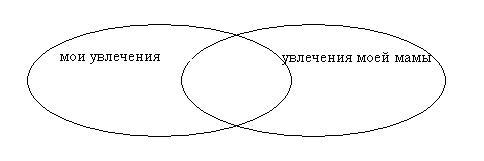 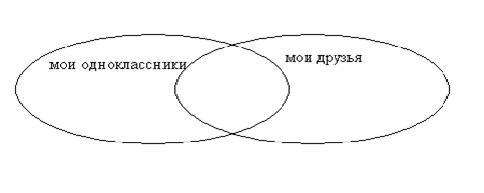 Изобрази следующие множества в виде кругов (овалов):люди и животныефруктовые деревья и деревьямужчины и милиционерыпрямоугольники и квадратымальчики и девочкиВпиши подходящие названия множеств: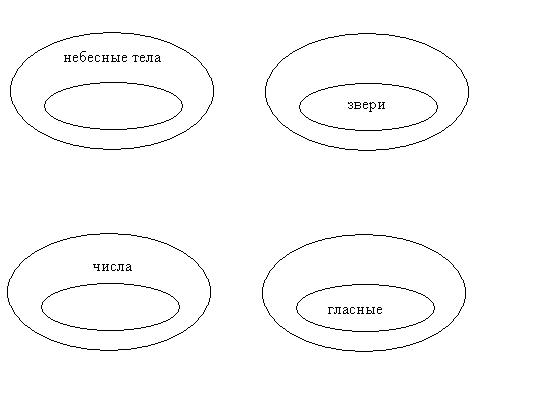 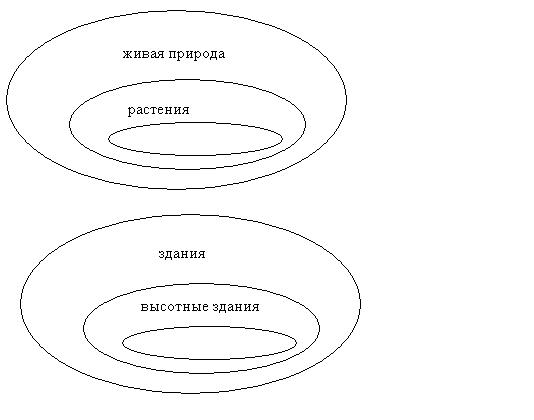 Назовите множества, которые являются пересечением указанных множеств:четырехугольники и черные фигуры;птицы и летающие объекты;грибы и пища;врачи и мужчины;транспорт и плавающие предметы;Впишите подходящие названия множеств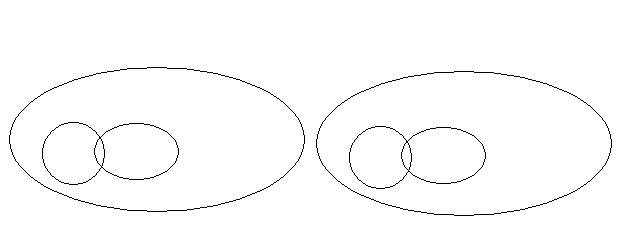 Назвать множества, которые содержат указанное количество элементовНазвать множества, на заданную тему№Множество№Элемент1Буквы русского алфавита111,12,13,14,152Цифры2Даша, Ира, Катя3Дни недели3яблоко, груша, лимон4Имена4А, Б, В, Г, Д,5Фрукты5огурец, помидор, лук6Растения6дуб, роза, груша, лук7Двузначные числа70,1,4,6,8,38Однозначные числа80,1,2,3,4,59Овощи9среда, суббота, вторникМножествоЭлементМебельКубань, Волга, Лена, Доннасекомыесевер, юг, запад, востокстороны светастул, шкаф, столрекипчела, комар, бабочкаМножество№ЭлементЖивотные111,12,13,14,15Времена года2яблоко, груша, лимонИмена3ворона, лиса, акула,Фрукты4огурец, помидор, лукРастения5+,  -,  <,  >Двузначные числа6Саша, Паша, ДашаЦифры70,1,2,3,4,5Овощи8зима, весна, летоЗвери9дуб, роза, груша, лукЗнаки10кот, собака, волк, заяцПервое множествоВторое множествоЭлементы множества пересеченияПисателиПоэтыИмена прилагательныеСлова с удвоенными согласнымиЖивотныеЛетающие предметы (объекты)Знаки (буквы) английского алфавитаЗнаки (буквы) русского алфавитаФруктыПредметы красного цветаЧисла больше пятидесяти, но меньше семидесятиЧисла больше шестидесяти, но меньше стаКоличество элементовНазвание множестваНазвание множества0Хвостов у человека1Подлежащих в одном предложении2Крыльев  птицы3Летних месяца в году4Океанов на Земле5Пальцев на одной руке6Гласных звуков в русском языке7Дней в неделеКоличество элементовНазвание множества.«Кубановедение»Название множестваТема:___________________0Океанов в крае1Горный массив (Кавказ)2Моря (Черное, Азовское)3Горные вершины (Фишт, Чугуш, Цахвоа)4Соседи края (Ростовская область, Ставропольский край, Карачаево-Черкессия, Грузия)5Лиманы (Ахтанизовский, Ейский, Кирпильский, Бейсугский, Кизилташский)6Отрасли растениеводства в крае (полеводство, овощеводство, плодоводство, виноградарство, цветоводство, лесоводство)